Lección 5: Características de otros cuadriláterosDescribamos y dibujemos figuras de grupos específicos.Calentamiento: Conversación numérica: Dividamos entre 7Encuentra mentalmente el valor de cada expresión.5.1: Todas las manerasSelecciona todas las maneras en las que se puede describir cada figura. Prepárate para explicar tu razonamiento.1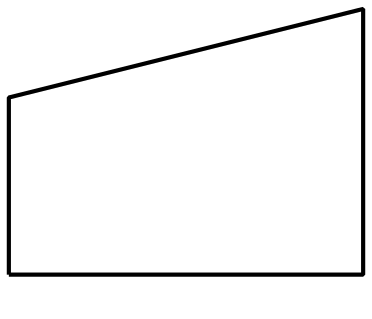 triángulocuadriláterocuadradoromborectángulo2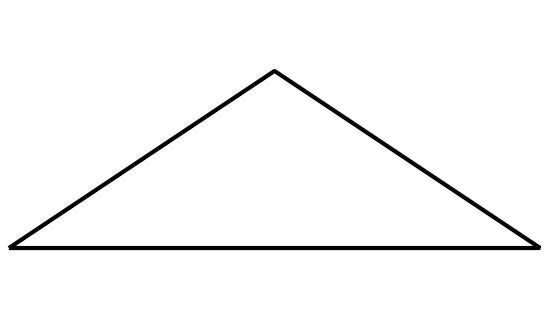 triángulocuadriláterohexágonoromborectángulocuadrado3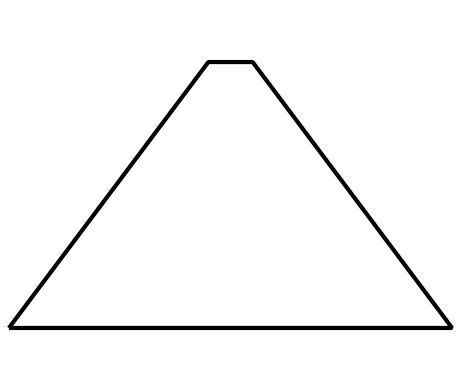 triángulocuadriláteropentágonoromborectángulocuadrado4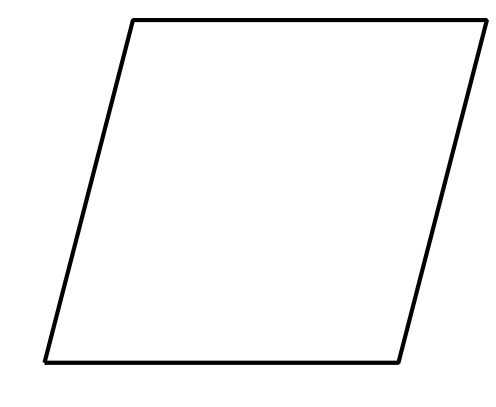 triángulocuadriláterohexágonoromborectángulocuadrado5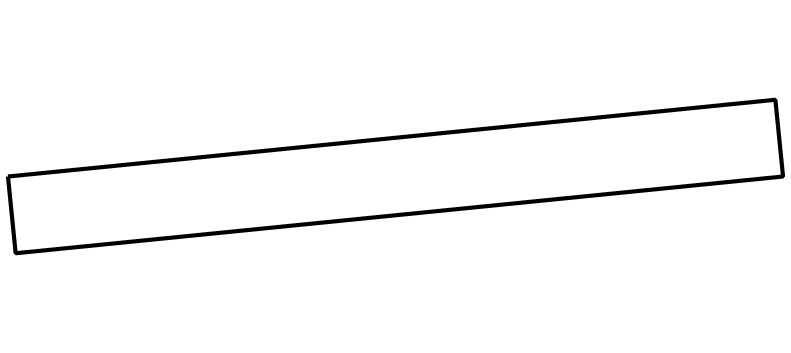 hexágonocuadriláterotriángulocuadradorectángulorombo6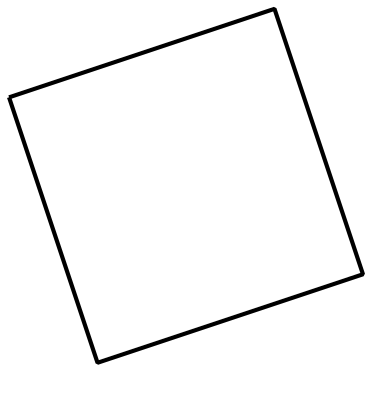 hexágonocuadriláterotriánguloromborectángulocuadrado5.2: Dibujemos una figura que no sea . . .Dibuja un cuadrilátero que no sea un cuadrado.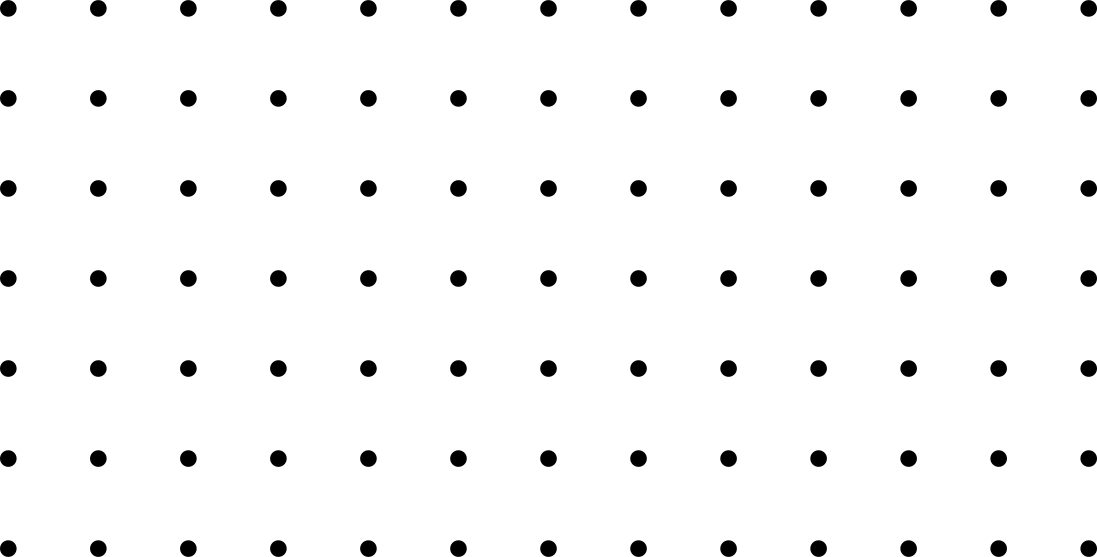 Dibuja un cuadrilátero que no sea un rombo.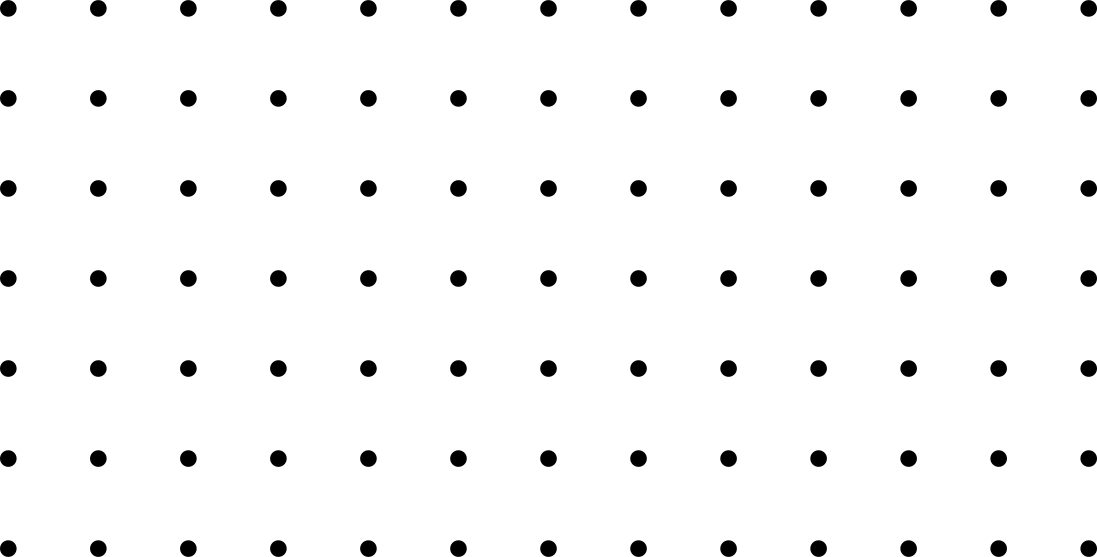 Dibuja un cuadrilátero que no sea un rectángulo.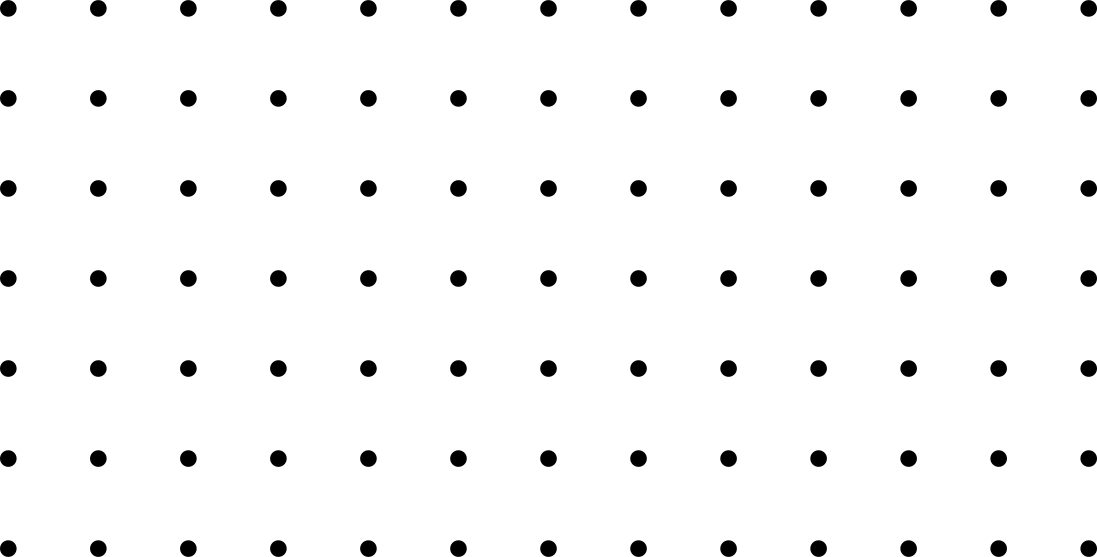 Dibuja todos los cuadriláteros que puedas que no sean rombos, ni rectángulos ni cuadrados.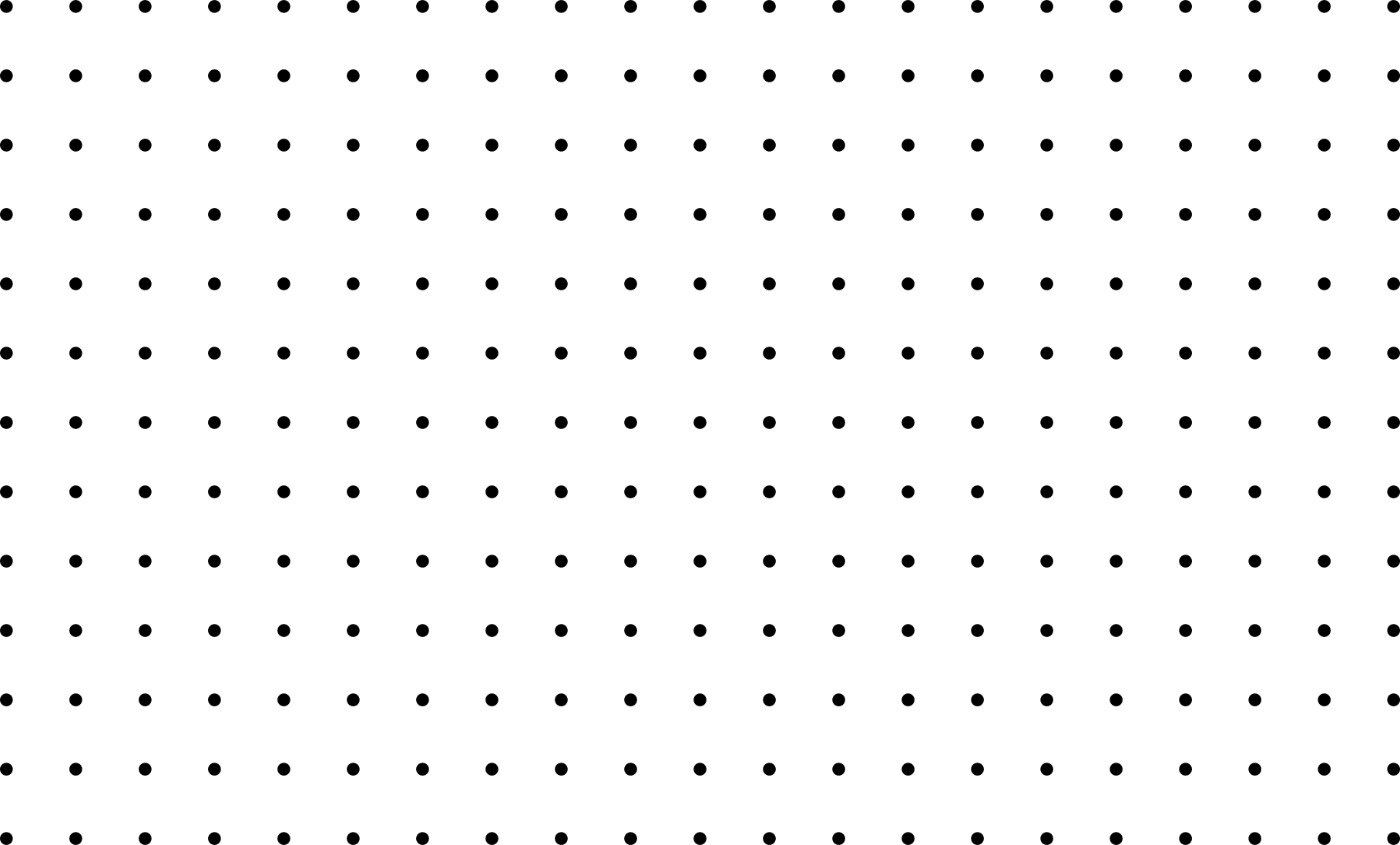 Section SummarySection SummaryEn esta sección, aprendimos a clasificar figuras según sus características, como el número de lados, las longitudes de sus lados y si los ángulos eran ángulos rectos. También clasificamos cuadriláteros y triángulos en grupos más específicos.Aprendimos que a una figura se le puede dar un nombre según sus características. Por ejemplo:Si un triángulo tiene un ángulo recto, entonces es un triángulo rectángulo.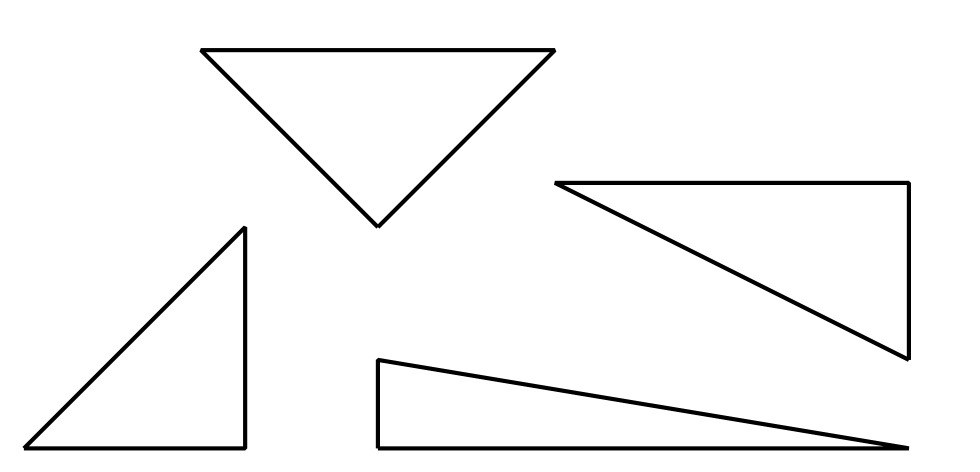 Si un cuadrilátero tiene 2 pares de lados que tienen la misma longitud y 4 ángulos rectos, entonces es un rectángulo.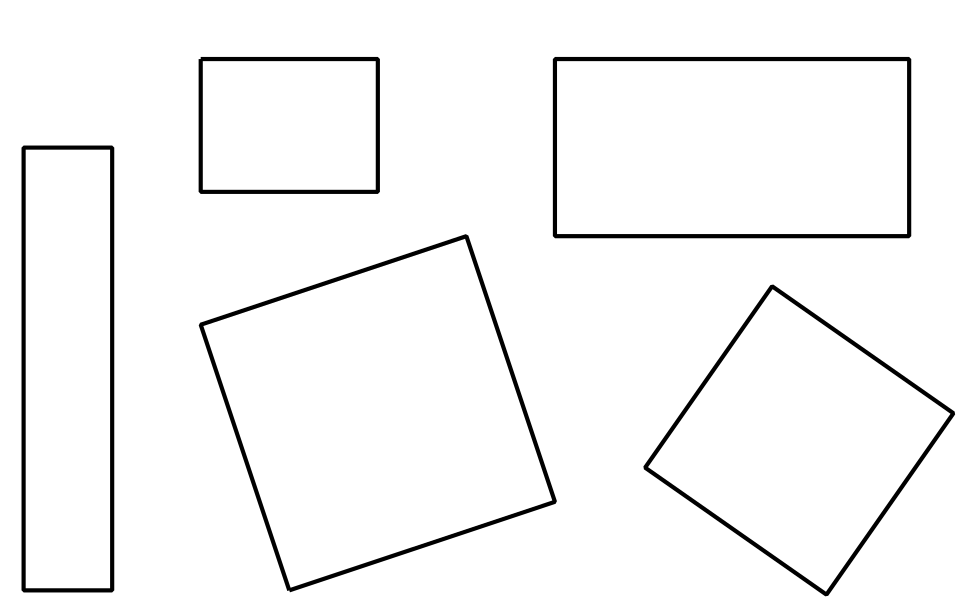 Si un cuadrilátero tiene lados que tienen todos la misma longitud, entonces es un rombo.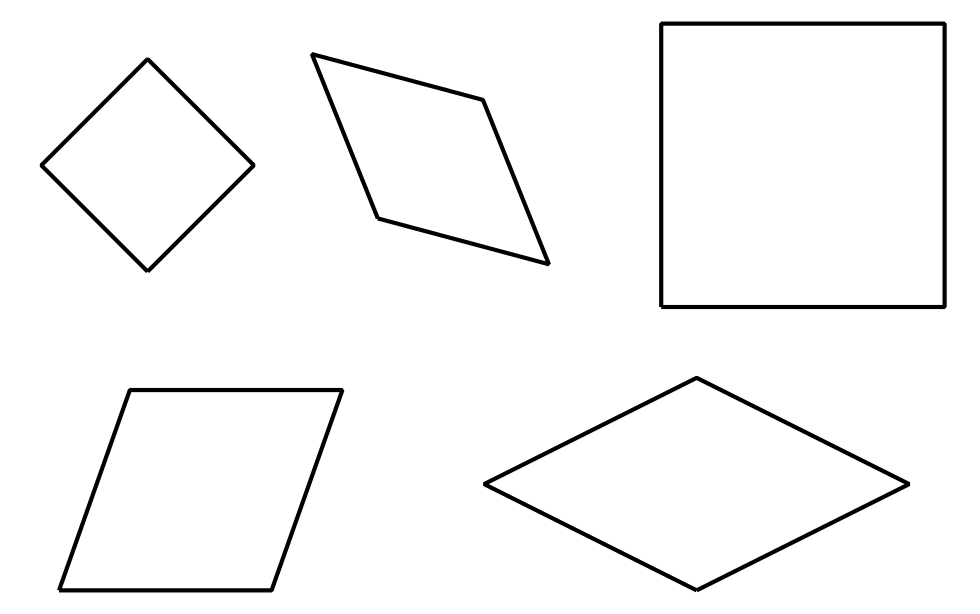 Si un cuadrilátero tiene lados que tienen todos la misma longitud y 4 ángulos rectos, entonces es un cuadrado.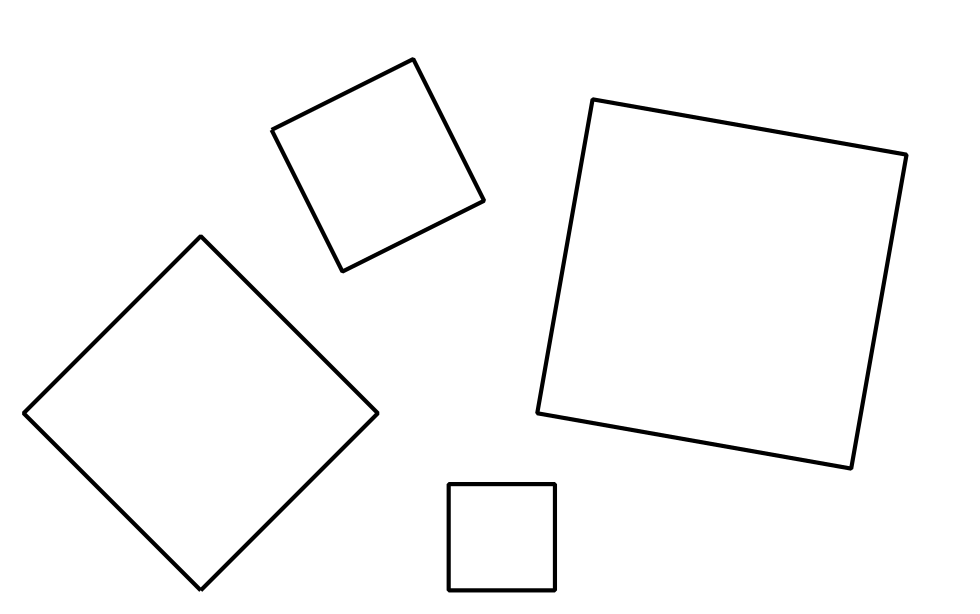 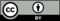 © CC BY 2021 Illustrative Mathematics®